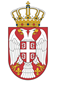 РЕПУБЛИКА СРБИЈА НАРОДНА СКУПШТИНАОдбор за спољне послове06 Број: 06-2/421-2115. октобар 2021. годинеБ е о г р а дНа основу члана 70. став 1. алинеја прва Пословника Народне скупштинеС А З И В А М                                        35. СЕДНИЦУ ОДБОРА ЗА СПОЉНЕ ПОСЛОВЕЗА  УТОРАК, 19.  ОКТОБАР 2021. ГОДИНЕ,СА ПОЧЕТКОМ У 12 ЧАСОВА	За ову седницу предлажем следећиД н е в н и   р е дИницијативе за посетеПозив за учешће  председника Народне скупштине Ивице Дачића на обележавању 30 година постојања и рада Народне скупштине Републике Српске, које ће бити одржано 25. октобра 2021. године, у Бања Луци, Република Српска, Босна и Херцеговина       2.   Извештаји о реализованим посетамаИзвештај о учешћу чланова сталне делегације НС РС у ПС СЕ на Четвртом делу редовног заседања Парламентарне скупштине Савета Европе у 2021. години, одржаном од 27. до 30. септембра       3.  РазноСедница ће се одржати у Дому Народне скупштине, Трг Николе Пашића 13, сала II.             Моле се чланови Одбора да у случају спречености да присуствују седници Одбора, о томе обавесте своје заменике у Одбору.     ПРЕДСЕДНИК ОДБОРАПроф. др Жарко Обрадовић, с.р.